Witam. Zapraszam do zabaw we wtorek 21 kwietnia.Zabawa przy piosence „Głowa, ramiona’. Tym razem dzieci będą śpiewać                     i pokazywać czynności a Państwa zachęcam do naśladowania. Zabawa ‘Pozwólcie mówić papierkom”. Dajemy dziecku (oczywiście zabieramy również dla siebie)  małą kartkę papieru.- Drzemy kartkę na pół, wsłuchując się w odgłos, który powstaje podczas wykonywanej czynności- Drzemy papier najpierw bardzo szybko, potem wolno, zwracając uwagę na różnice miedzy powstającymi dźwiękami.- Zgniatamy rożne rodzaje papieru i plastikowe torebki. Przysłuchujemy się powstałym dźwiękom. - Robimy papierowe kulki różnej wielkości, następnie nasłuchujemy, jakie odgłosy powstają, gdy upuszczamy kulki na podłogę.- A teraz możemy próbować wrzucać kulkę do pojemnika z różnej odległości.Wysłuchajmy piosenkę „Nasze uszy słyszą świat” (sł. Dorota Gellner, muz. K. Kwiatkowska)Podaję link do piosenkihttps://www.youtube.com/watch?v=NCvIZ9rIkeg      Każdy z nas ma dwoje oczu,które widzą wszystko,widzą wszystko.Błękit nieba, biały domek,zieleń traw i listków,traw i listków.             Ref.          Uszy słyszą ptaków śpiew,                             dzwonki deszczu, granie drzew,                             A nad stawem chóry żab –                             nasze uszy słyszą świat!Każdy z nas ma jeden nosekdo wąchania kwiatków,do wąchania.Czasem trochę do kichania,lecz na szczęście rzadko,do kichania.Zabawa przy piosence. Podczas pierwszej zwrotki spacerujemy po pokoju, przyglądając się domkowi, niebu, trawie…. Podczas refrenu zatrzymujemy się                 i wyklaskujemy rytm piosenki. Podczas drugiej zwrotki znów spacerujemy, wąchamy kwiatki, kichamy. Proponuję dzisiaj wykonanie kwiatka wg pomysłu dzieci lub przedstawionego poniżej. Oklejamy rolkę po papierze toaletowym zielonym papierem (możemy ją pomalować lub pokolorować na zielono)Rysujemy kielich kwiatka na kolorowym papierze, wycinamy. Stawiamy rolkę po papierze toaletowym pośrodku kwiatka i obrysowujemy ją ołówkiem. Następnie wycinamy powstałe w środku kółko i nakładamy kwiatka na rolkę. Gnieciemy kawałek bibuły (kolorowy papier) w innym kolorze w dużą kulkę         i umieszczamy ją w otworze. Zapraszam również do zabawy z kartami pracy .Miłej zabawy! 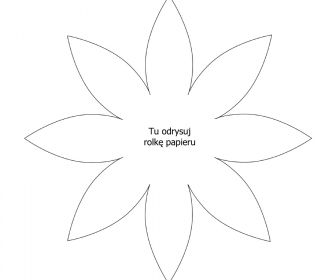 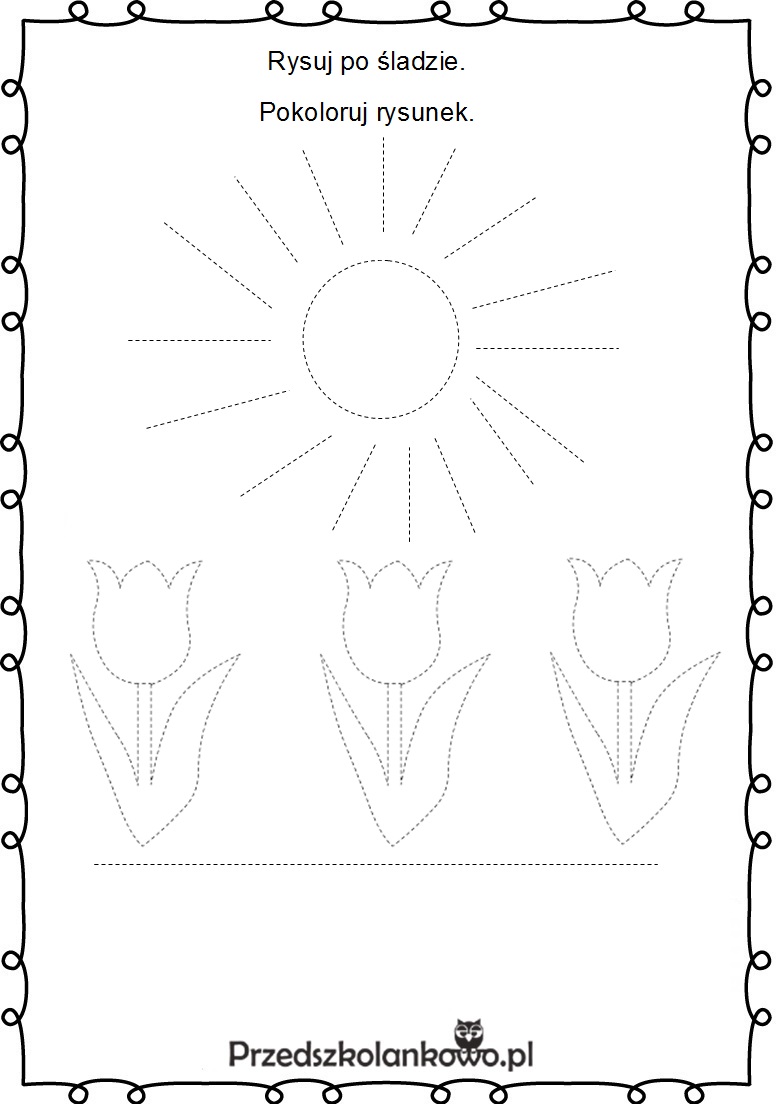 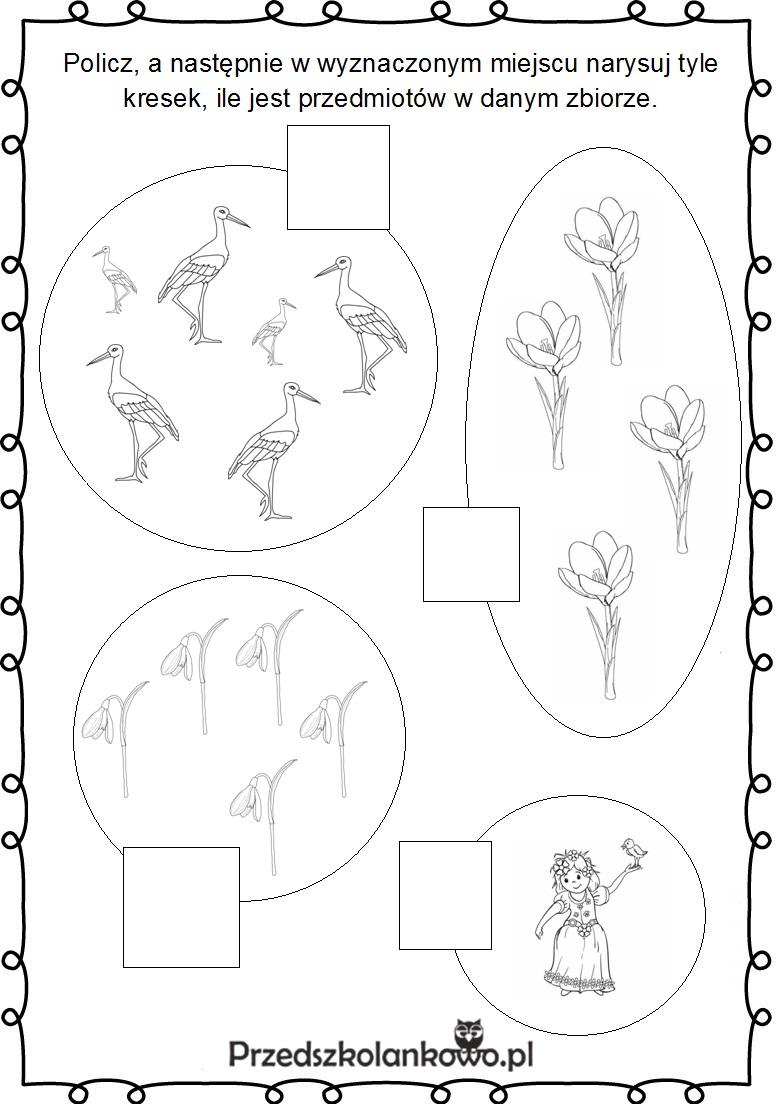 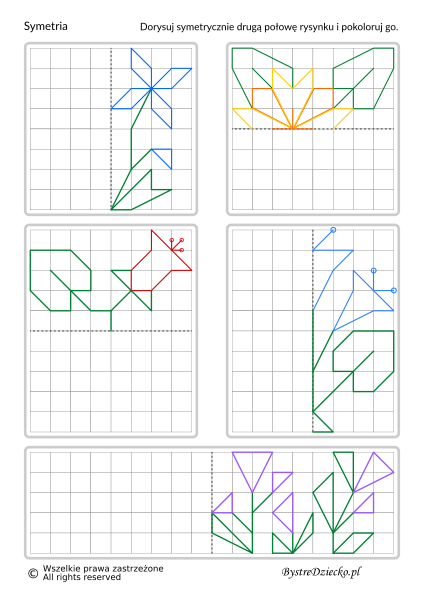 